Пособия и книгиПрактическое руководство по освоению системы Брайля для поздноослепших в 2-х книгахПервая часть, знаки препинания, арабские и римские цифры, основные математические и литературные знаки, шрифтовые выделения, русский и латинский алфавит. Вторая книга посвящена рассказу о незрячих деятелях науки и культуры, Российской государственной библиотеке для слепых, а также напечатаны полезные мелочи и советы, отрывки из книги Дейла Карнеги.Прибор для построения схем и планов «ГРАФИКА»Прибор «ГРАФИКА» — учебное пособие, предназначенное для коррекционной работы с детьми дошкольного и младшего школьного возраста.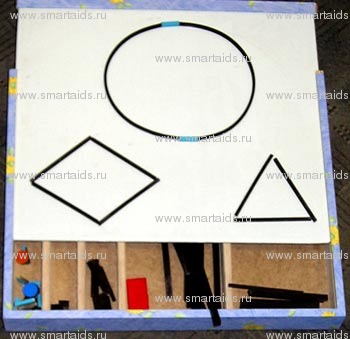 Пособие способствует развитию зрительных функций и может быть использовано для выполнения заданий по ориентировке, формированию нестереоскопических способов изображения пространства, человека и его эмоций, математических представлений, по обучению грамоте.Прибор представляет из себя ящичек с металлическим рабочим полем и набор магнитных деталей. основными игровыми элементами являются магнитные гибкие полосы различной длинны и сечением 4,5мм X 4,5мм. Магнитными Полосками выкладывается на металлической поверхности требуемый план или схемка.Комплектация: Каркас с рабочим полемМагнитная полоса 30см - 10шт.Магнитная полоса 20см - 20шт.Магнитная полоса 10см - 20шт.Магнитная полоса 5см - 10шт.Магнитная полоса 3см - 10шт.Магнитная полоса 2см - 10шт.Магнитная полоса 1см - 10шт.Соединительные скобки - 10шт.Кружки двух цветов - 10шт.Прямоугольник - 1шт.Квадрат - 1шт.Примерные задания, формирующие пространственные представления и развивающие навыки ориентировкиСхема-путь Схема-план Словесный диктант Задания на развитие прослеживающей функции глаз («Лабиринты») Задания, развивающие фиксирующую функцию глаз («Выложи по образцу») Задания, развивающие глазомерПострой ворота, в которые не прокатится мяч. Построй забор (редкий - частый, высокий - низкий, длинный - короткий). Проложи мостик через речку (широкий - узкий). Нарисуй птичьи следы (большие - маленькие). УпражненияВыложи узор. Выложи орнамент. Выложи вторую половину узора, как в зеркале. Поменяй местами. Что изменилось? Чего не стало?Задания, формирующие математические представленияЗадания, закрепляющие знания о геометрических фигурахВыложи слева большую фигуру, а справа маленькую. Раздели фигуру на две равные части, на четыре части. Какие фигуры при этом получились? Найди лишнюю фигуру. Сосчитай все квадраты. Из каких фигур составлен предмет, маска? Выложи узор по словесному указанию. Какие фигуры можно выложить из 8 палочек? Преобразуй фигуру в другую. Задания, закрепляющие представления о величинеСортировка палочек по длине. Сравни дорожки по длине и определи, куда ведет самая короткая дорожка, а куда  –  самая длинная. Выложи фонари от самого высокого до самого низкого. Выложи широкую дорогу для грузовика и узкую – для велосипеда.Прибор для построения схем и планов «Ориентир»Портативный прибор «Ориентир» предназначен для построения на плоскости различных планов местности, маршрутов движения, планов зданий, а также различных элементарных схем, графиков, геометрических фигур и т.д.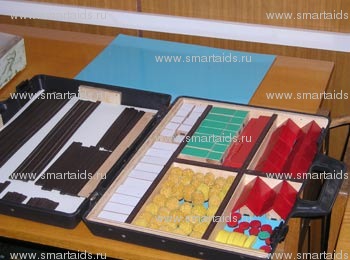 Прибор состоит из металлических пластин (полей построения), магнитных элементов (фигур), магнитных полос и металлических скобок.Все содержимое прибора находится в пластмассовом футляре. Пластины, предназначенные для поля построения, находятся на внутренней поверхности крышки футляра. Каждая пластина имеет два цвета, поэтому поле построения можно делать как разноцветным, так и одноцветным, в зависимости от поставленной цели. Поле построения формируется на горизонтальной поверхности посредством соединения пластин. Форма и размер поля определяется пользователем.Каждый элемент прибора может выполнять различные функции. Например: большой белый прямоугольник может быть представлен в качестве этажа дома или в качестве стола в комнате. Все элементы прибора - магнитные, поэтому они достаточно хорошо держатся на поле построения.Магнитные полосы предназначены для построения маршрутов движения, причем, проезжие дороги можно обозначать широкими полосами, а тротуары - узкими. Эти полосы используются в качестве обозначения контуров зданий, квартир, комнат и т.д. При необходимости, узкие полосы соединяются металлическими скобками.Этот прибор может использоваться в качестве учебного пособия в домашних условиях...Настольный тактильный глобус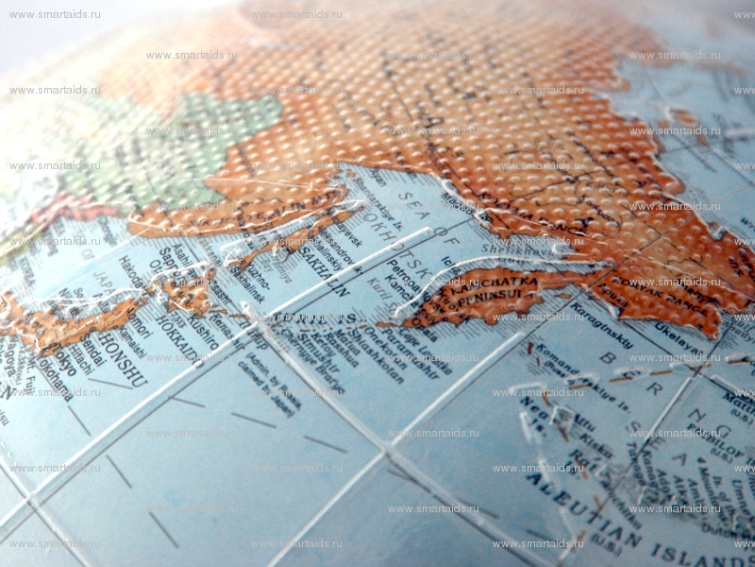 Настольный тактильный глобус  для слабовидящих и незрячих детей предназначен для получения общего представления о расположении континентов и океанов, а также природном ландшафте планеты.Представляет собой уникальный географический глобус, покрытый рельефной прозрачной полимерной плёнкой с тактильными метками. На глобус нанесены обозначения границ континентов, горных массивов, впадин, равнин и озер. Глобус дополнен линиями широты и долготы, а также указателем часовых поясов. Глобус крепится на металлической ножке. Деревянная подставка глобуса имеет стабилизатор устойчивости, что позволяет глобусу крепче стоять на столе. Такой глобус послужит прекрасным подарком ребенку и станет незаменимым школьным пособием по географии. Диаметр глобуса - 300 мм.Пособие для незрячих – Физическая карта полушарий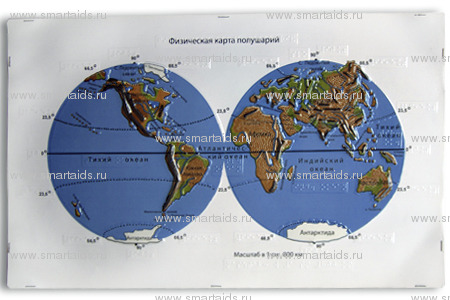 Данное пособие состоит из рельефной карты на прозрачной полимерной плёнке, совмещённой и скреплённой с цветным вариантом карты, напечатанной на плотной бумаге. Условные обозначения и выходные данные, выполненные тем же способом, прилагаются к основной карте.Пособие позволит читателю изучить физическую карту полушарий: местоположение гор, возвышенностей, низменностей на континентах. Предлагаемый учебный материал предназначен для использования на уроках географии в средней школе, а также для широкого круга читателей.Алфавит Брайля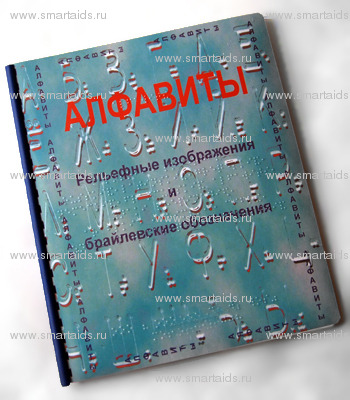 Данное пособие даёт возможность изучить изображение и написание букв русского, латинского, греческого, немецкого и французского алфавитов, знаков препинания, арабских и римских цифр, знаков математических действий.Пособие предназначено для использования на уроках начальной и средней школы, а также для широкого круга читателей.